--- REMOVE THIS PAGE BEFORE FILING THE ORDER ---F34.02B: Consent Order – Other than Support (Family Law)IT IS ORDERED THAT under the:Decision-MakingParenting TimeThe parties agree that ________________________________ (name of person) should have contact with the child(ren). Fill in the details of your arrangement below:If you are consenting to something other than the orders provided for in this Form, fill in the details below:If applicable, both parties must sign the Consent Order in front of a commissioner of oaths, notary public, justice of the peace, or lawyer. Court Registry staff are commissioners of oaths and you may sign this Consent Order at the Court when you file it.How to do a Consent OrderInstructionsIf you and the other person have come to an agreement on all of your family law issues, you can do a Consent Order. You can use this Consent Order template to draft the consent order between you and the other person.By signing a Consent Order, you acknowledge that the terms of the Order will be enforced. Before you sign a Consent Order, both you and the other person should get advice from separate lawyers. You can only file a Consent Order if you already have an Originating Application (Form F4.03A), Originating Application for Variation (Form F5.05A), Joint Originating Application (Form F4.04A), or Joint Originating Application for Variation (Form F5.06A) filed with the Court. If you do not one of those documents filed with the Court, you must complete one and file it at the same time as your Consent Order.If there are any issues that you and the other person do not agree on, you must set out these issues in an Originating Application (Form F4.03A) or Originating Application for Variation (Form F5.05A). You can still do a Consent Order on the issues you agree on. Completing Your Consent OrderYou can fill out this form by hand or you can download and fill out this form electronically athttps://www.court.nl.ca/supreme/rules-practice-notes-and-forms/family/general/ (If you fill out the form electronically, you must still print the form and file it with the Court). Check off “Final Order on Consent” (on the first page) if you are consenting to a final order. Check off “Interim Order on Consent” (on the first page) if you are consenting to an interim order. Consent orders dealing with child, spousal, partner, parental, or dependant support, must be separated from other types of orders. If you are consenting to support, fill out an Consent Order – Support. For all other Consent orders (eg. parenting or property), fill out this Consent Order – Other than Support.If you need more space to fill out any section of this form, attach an extra page and indicate which section is continued on the extra page.Filing Your Consent OrderYou must make 2 extra copies of your completed and signed Consent Order. To file it, you must bring the original Consent Order to the same Court location where the Originating Application, Originating Application for Variation, Joint Originating Application, or Joint Originating Application for Variation was filed. You can also mail the Consent Order to that Supreme Court location.More InformationQuestions? Go to https://www.court.nl.ca/supreme/family-division/ or contact a Court near you:--- It is highly recommended that you get advice from a lawyer ---If you need help finding or getting a lawyer, you can contact: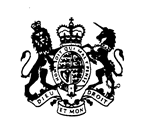 In the Supreme Court of Newfoundland and Labrador(General/Family)FOR COURT USE ONLYFOR COURT USE ONLYFOR COURT USE ONLYFOR COURT USE ONLYFOR COURT USE ONLYFOR COURT USE ONLYFOR COURT USE ONLYIn the Supreme Court of Newfoundland and Labrador(General/Family)COURT FILE NO:COURT FILE NO:In the Supreme Court of Newfoundland and Labrador(General/Family)In the Supreme Court of Newfoundland and Labrador(General/Family)CENTRAL DIVORCE REGISTRY NO:CENTRAL DIVORCE REGISTRY NO:CENTRAL DIVORCE REGISTRY NO:In the Supreme Court of Newfoundland and Labrador(General/Family)In the Supreme Court of Newfoundland and Labrador(General/Family)Filed at _____________________________ , Newfoundland and Labrador, this ________ day of __________________, 20______.Filed at _____________________________ , Newfoundland and Labrador, this ________ day of __________________, 20______.Filed at _____________________________ , Newfoundland and Labrador, this ________ day of __________________, 20______.Filed at _____________________________ , Newfoundland and Labrador, this ________ day of __________________, 20______.Filed at _____________________________ , Newfoundland and Labrador, this ________ day of __________________, 20______.Filed at _____________________________ , Newfoundland and Labrador, this ________ day of __________________, 20______.Filed at _____________________________ , Newfoundland and Labrador, this ________ day of __________________, 20______.In the Supreme Court of Newfoundland and Labrador(General/Family)Registry Clerk of the Supreme Court of Newfoundland and LabradorRegistry Clerk of the Supreme Court of Newfoundland and LabradorRegistry Clerk of the Supreme Court of Newfoundland and LabradorRegistry Clerk of the Supreme Court of Newfoundland and LabradorRegistry Clerk of the Supreme Court of Newfoundland and LabradorBETWEEN:  APPLICANT  CO-APPLICANT(Print full name)  APPLICANT  CO-APPLICANTAND:  RESPONDENT  CO-APPLICANT(Print full name)  RESPONDENT  CO-APPLICANTAND:  NOT APPLICABLE  SECOND APPLICANT  SECOND RESPONDENT  CO-APPLICANT(Print full name)  NOT APPLICABLE  SECOND APPLICANT  SECOND RESPONDENT  CO-APPLICANTBEFORE the Honourable Justice, on  .(Print Name)(Date: month/day/year)Final Order on ConsentInterim Order on ConsentFamily Law Act (Newfoundland and Labrador):Divorce Act (Canada):Children’s Law Act (Newfoundland and Labrador):ParentingOne parent makes all the decisions (Sole Decision-Making)One parent makes all the decisions (Sole Decision-Making)One parent makes all the decisions (Sole Decision-Making)One parent makes all the decisions (Sole Decision-Making)The parties  agree that  (Print name)(Print name)(Print name)shall make all of the major decisions regarding the following children:  (Name(s) and date(s) of birth of children)shall make all of the major decisions regarding the following children:  (Name(s) and date(s) of birth of children)shall make all of the major decisions regarding the following children:  (Name(s) and date(s) of birth of children)shall make all of the major decisions regarding the following children:  (Name(s) and date(s) of birth of children)Other details (decision-making and information):Other details (decision-making and information):Other details (decision-making and information):Other details (decision-making and information):ORBoth parents make the decisions together (Joint Decision-Making)Both parents make the decisions together (Joint Decision-Making)Both parents make the decisions together (Joint Decision-Making)Both parents make the decisions together (Joint Decision-Making)The parties agree that The parties agree that (Names of Co-Applicants or parties)(Names of Co-Applicants or parties)shall make all of the major decisions jointly for the following children:  (Name(s) and dates(s) of birth of children)shall make all of the major decisions jointly for the following children:  (Name(s) and dates(s) of birth of children)shall make all of the major decisions jointly for the following children:  (Name(s) and dates(s) of birth of children)shall make all of the major decisions jointly for the following children:  (Name(s) and dates(s) of birth of children)OROther (Qualified Joint Decision-Making)Other (Qualified Joint Decision-Making)Other (Qualified Joint Decision-Making)Other (Qualified Joint Decision-Making)The parties agree that (Names of Co-Applicants or parties)(Names of Co-Applicants or parties)(Names of Co-Applicants or parties)shall make the decisions for the following children:  (Name(s) and dates(s) of birth of children)shall make the decisions for the following children:  (Name(s) and dates(s) of birth of children)shall make the decisions for the following children:  (Name(s) and dates(s) of birth of children)shall make the decisions for the following children:  (Name(s) and dates(s) of birth of children)as follows:as follows:as follows:as follows:The parties agree that there shall be:The parties agree that there shall be:The parties agree that there shall be:The parties agree that there shall be:Shared parenting. (Fill in the details of your arrangement below)Shared parenting. (Fill in the details of your arrangement below)Primary residence with (name) ______________________________________________ and parenting time arrangements. (Fill in the details of your arrangement below)Primary residence with (name) ______________________________________________ and parenting time arrangements. (Fill in the details of your arrangement below)Primary residence with (name) _____________________________________________ and no parenting time.  Primary residence with (name) _____________________________________________ and no parenting time.  Split parenting. (Fill in the details of your arrangement below)Split parenting. (Fill in the details of your arrangement below)Details:Details:Details:Details:Regular parenting schedule (daily, weekly, monthly or other):Parenting schedule for holidays and special occasions:Schedule for other communication (ie. phone, internet, etc.):Other important issues in relation to parenting the child(ren)Contact Order / Third Party Time with Child Details:Division of PropertyThe parties agree that there shall be:The parties agree that there shall be:The parties agree that there shall be:Equal division of matrimonial property. (Fill in the details of your arrangement below)Unequal division of matrimonial property. (Fill in the details of your arrangement below)Division of common law property. (Fill in the details of your arrangement below)Property arrangement. (Fill in the details of your arrangement below)Details:Details:Details:OtherConsent Signatures (if applicable)Applicant (or Co-Applicant)Respondent (or Co-Applicant)DATE (month/day/year):________________________DATE (month/day/year):________________________Signature of Applicant (or Co-Applicant)Signature of Respondent (or Co-Applicant)Address of Applicant (or Co-Applicant)Address of Respondent (or Co-Applicant)Signature of Person Authorized to Administer OathsSignature of Person Authorized to Administer OathsApplicant’s (or Co-Applicant’s) Lawyer (if any)Respondent’s (or Co-Applicant’s) Lawyer (if any)DATE (month/day/year):________________________DATE (month/day/year):________________________Signature of Lawyer Signature of LawyerPrint name of LawyerPrint name of Lawyer FOR COURT USE ONLYOrder Issued at:Location: Supreme Court in ___________________________________________, Newfoundland and LabradorDate: _________________________________________________________________________________________________________________________________________________________________________Justice or Registry Clerk of the Supreme Court of Newfoundland and Labrador